Wildcat News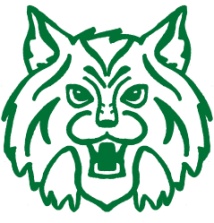 1/31/11Hello Amazing Warren Hills Families!  We were finally able to get our first full week of school in for 2011.  The weather has certainly not helped us get our routines established, but we are plugging away and moving forward nonetheless.  I think we can all agree that spring will be very much welcomed when it gets around to showing its face.  As we look ahead to February please continue to consider the information regarding conferences and our Valentine’s Day parties.  Have a great start to the week!!Kindergarten Enrollment Now Open!!If you have children that will be joining us next year for kindergarten, enrollment is now open at the Student Enrollment Center (650 Conistor).  Accompanying the Wildcat News you will find a flier that illustrates the details.  Please head on over to the enrollment center, and spread the word to your friends who will be enrolling students for the first time.Student Led ConferencesPlease mark your calendars for our Student Led Conferences.  They will be held on February 15 and 17 here at Warren Hills.  This will be an opportunity for you to sit down with your child and his/her teacher to discuss their learning.  Conference sign-up sheets will be going home with your child over the next few weeks.  If you have any questions, please contact your child’s teacher or our front office.  Spring Book FairFor information regarding the Spring Scholastic Book Fair (hosted by our amazing PTA) please access the following link.  The book fair will be held during the week of Student Led Conferences in the gymnasium.http://bookfairs.scholastic.com/homepage/warrenhillselementaryValentines’ PartiesOur Valentine’s Day parties will be held on Friday, February 11 from 3:15-3:45.  Please be sure to touch base with your child’s teacher if you have any questions regarding volunteering.Dismissal/Safety Procedures ReminderCar Riders All car rider parent vehicles need to join the car rider line and remain in your vehicle to pick up your child.  Your child will be called out to meet you at your vehicle in the front of the school.   As a safety precaution, we want our students to avoid crossing through the moving traffic in our car rider line. Your child will enter the car through the door closest to the curb.Do not park and walk to the front entryway or to the walker line to wait for your child and then walk them across to your car.WalkersStudents will exit from the west side of the building when they are dismissed.  If you are meeting your child to walk home with them, please meet them at the crosswalk on Camille.Walkers are not to be picked up by parents in the neighborhood. If you need to drive please join our car rider line.  There will be no parking on Camille St. as this presents a major safety concern for our walking students.  Creating Cool, Confident, and Capable Kids!Accompanying the Wildcat News this week is a flier for an event hosted by Excelsior Springs SAFE (Supporting Abuse Free Environments).  People who attend the event will walk away with multiple practical strategies for reducing bullying among our kids.  Please consider attending the event and enjoying free Wabash BBQ thereafter. South Valley Middle School PTSASouth Valley Middle School PTSA is looking for Officers and volunteers for the 2011-2012 school year.  If you are interested in finding out more, please contact Dalynn Hayakawa at jhayakawa@kc.rr.com.Cold/Inclement Weather Dismissal Procedures and Recess GuidelinesAs the weather gets colder you can expect that we will monitor our dismissal procedures accordingly.  On days when it is raining or snowing you can expect that we will dismiss from inside the school, specifically regarding car riders.  On cold weather days we will monitor the weather and determine whether it is suitable for students to be outside.  We ask that students bundle up in a manner that suits the weather (coats, hats, gloves, etc.).  We will go outside for dismissal even when the weather gets a little chilly.Regarding Recess, we follow our district guidelines for outdoor recess.  It states:“As a general guideline, students may be required to go outside if the wind chill index is above zero degrees.  At zero or below, students have the option of either staying in or going outside.  If your child has missed school due to a cold or other illness and you wish for your child to remain indoors during a recess period for a day or two to recuperate, a note from home to the teacher will suffice.  If it is necessary for your child to be excused for more than 3 days, a doctor’s note is required.”Again, please make sure that your child comes to school with appropriate clothing for the day’s weather.  Students who come to school unequipped will be held inside for their recess period.PTA Corner:Meeting DatesFebruary 15April 19May 17CiCi’s, Fun Run, and Edge Gymnastics Dates: CiCi Nights:           		  Edge Nights 7-9pm:              Fun Run 5-8pm:  	Feb. 17					Feb. 11 		March 11  	*No March Date				April 15			May 6                                           	Apr. 21								*Need Socks